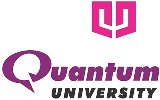 QUANTUM UNIVERSITYMandawar (22 Km Milestone), Roorkee – Dehradun Highway (NH 73)ROORKEE – 247 662NOTICEDepartment of Training & Placements		Dated: 24.03.2021Neustar Will be conducting placement drive for B.Tech (CSE) Students. Neustar is one of the top Software Companies in Bangalore.Details are as follows.Company Name Neustar Company Websitehttps://www.home.neustar/ Requirement B.Tech (CSE)Eligibility CriteriaB.Tech (CSE, IT) (2021)DesignationAssociate Software EngineerPackage Offered4.50 LPASelection ProcedureOnline test Online Interview Work from home till next information Job LocationWork from home till next information, later BangaloreVenueOnline